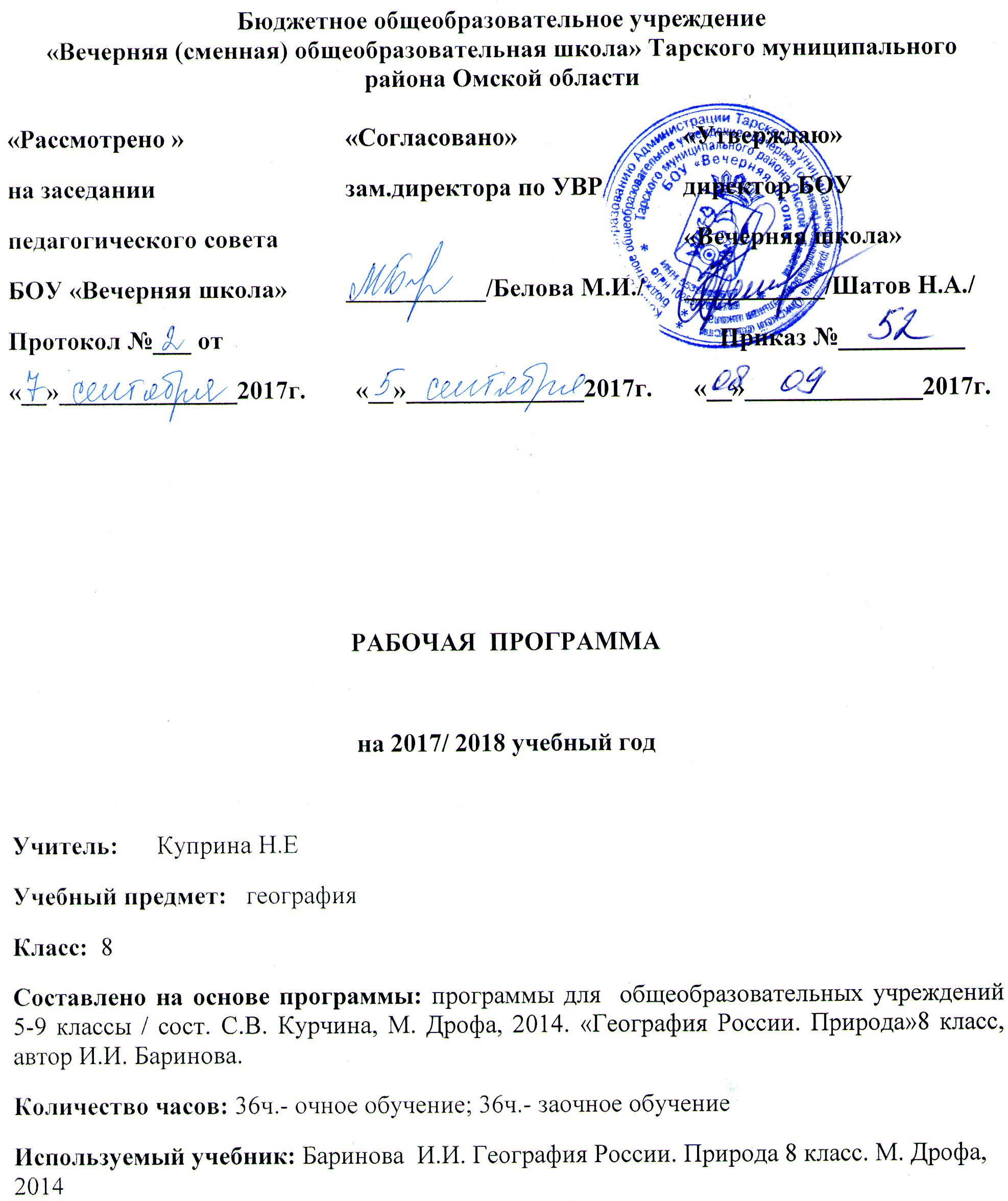 Дополнительная литература:И.И.Баринова. География. Природа России. 8 класс – М.: Дрофа, 2008.И.И.Баринова, География. Природа России. Рабочая тетрадь к учебнику И.И.Бариновой „География России. Природа.“8 класс – М.: Дрофа, 2008. Дидактические материалы:1.В.И.Сиротин. География. Рабочая тетрадь с комплектом контурных карт „География России. Природа“. 8 класс – М.: Дрофа, 2008.2.Атлас. География России. Природа. 8 класс.3.Контурные карты. 8 класс – М.: Дрофа, 2008.4.Мультимедийная программа: География 6-10 класс. Содержание программы учебного курсаНаша родина на  карте мира.Географическое положение России. Территория и акватория. Государственная территория России. Географическое положение страны, его виды. Особенности географического положения России, его сравнение с географическим положением других государств. Географическое положение России как фактор развития её хозяйства. Границы России. Государственные границы России, их виды, значение. Морские и сухопутные границы, воздушное пространство и пространство недр, континентальный шельф и экономическая зона Российской Федерации. Россия на карте часовых поясов. Местное, поясное, декретное, летнее время: роль в хозяйстве и жизни людей. Определение поясного времени для разных городов России.История освоения и изучения территории России. Формирование и освоение государственной территории России. Выявление изменений границ страны на разных исторических этапах. Раздел 1. Особенности природы и природные ресурсы России. Рельеф, геологическое строение и минеральные ресурсы.Природные условия и природные ресурсы. Природно-ресурсный капитал и экологический потенциал России. Оценка и проблемы рационального использования природных ресурсов. Основные ресурсные базы. Группировка отраслей по их связи с природными ресурсами. Сравнение природно- ресурсного капитала различных районов России. Основные этапы формирования земной коры на территории России. Особенности геологического строения России: основные тектонические структуры. Основные формы рельефа и особенности их распространения на территории России. Выявление зависимости между тектоническим строением, рельефом и размещением основных групп полезных ископаемых.Влияние внутренних и внешних процессов на формирование рельефа. Современные процессы, формирующие рельеф. Области современного горообразования, землетрясений и вулканизма. Древнее и современное оледенения. Стихийные природные явления. Минеральные ресурсы страны и проблемы их рационального использования. Изменение рельефа под влиянием деятельности человека. Изучение закономерностей формирования рельефа и его современного развития на примере своего региона и своей местности.Климат и климатические ресурсы. Факторы, определяющие климат России: влияние географической широты, подстилающей поверхности, циркуляции воздушных масс. Определение по картам закономерностей распределения солнечной радиации, средних температур января и июля, годового количества осадков, испаряемости по территории страны. Климатические пояса и типы климатов России. Определение по синоптической карте особенностей погоды для различных пунктов. Составление прогноза погоды. Изменение климата под влиянием естественных факторов. Влияние климата на быт человека, его жилище, одежду, способы передвижения, здоровье. Способы адаптации человека к разнообразным климатическим условиям на территории страны. Климат и хозяйственная деятельность людей. Оценка основных климатических показателей одного из регионов страны для характеристики условий жизни и хозяйственной деятельности населения. Опасные и неблагоприятные климатические явления. Методы изучения и прогнозирования климатических явлений. Определение особенностей климата своего региона. Внутренние воды и водные ресурсы. Виды вод суши на территории страны. Распределение рек по бассейнам океанов. Главные речные системы России. Выявление зависимости между режимом, характером течения рек, рельефом и климатом. Характеристика крупнейших рек страны. Опасные явления, связанные с водами (паводки, наводнения, лавины, сели), их предупреждение. Роль рек в жизни населения и развитии хозяйства России. Составление характеристики одной из рек с использованием тематических карт и климат грамм, определение возможностей её хозяйственного использования. Крупнейшие озёра, их происхождение. Болота. Подземные воды. Ледники. Многолетняя мерзлота. Объяснение закономерностей размещения разных видов вод суши и связанных с ними опасных природных явлений на территории страны. Неравномерность распределения водных ресурсов. Рост их потребления и загрязнения. Пути сохранения качества водных ресурсов. Оценка обеспеченности водными ресурсами крупных регионов России. Внутренние воды и водные ресурсы своего региона и своей местности. Почва и почвенные ресурсы.Почва — особый компонент природы. Факторы образования почв. Основные типы почв, их свойства, различия в плодородии. Размещение основных типов почв на территории России. Почва — национальное богатство. Почвенные ресурсы России. Изменение почв в ходе их хозяйственного использования. Меры по сохранению плодородия почв: мелиорация земель, борьба с эрозией почв и их загрязнением. Знакомство с образцами почв своей местности, выявление их свойств и особенностей хозяйственного использования.Растительный и животный мир. Биологические ресурсы. Растительный и животный мир России: видовое разнообразие, факторы, его определяющие. Составление прогноза изменений растительного и животного мира при заданных условиях изменения других компонентов природного комплекса. Биологические ресурсы, их рациональное использование. Меры по охране растительного и животного мира. Растительный и животный мир своего региона и своей местности.Раздел 2. Природные комплексы России.Природное районирование.Разнообразие природных комплексов России. Моря как крупные природные комплексы. Природные зоны России. Высотная поясность.Природа регионов России.Восточно-Европейская (Русская) равнина. Кавказ самые высокие горы России. Урал-«Каменный пояс Русской земли». Западно-Сибирская равнина. Восточная Сибирь: величие и суровость природы. Дальни Восток- край контрастов. Раздел 3. Человек и природа. Влияние природных условий на жизнь и здоровье человека. Воздействие человека на природу. Рациональное природопользование. Россия на экологической карте. Экология и здоровье человека. География для природы и общества.Планируемые результаты изучения курса «География 8 класс».Особенности географического положения РоссииВыпускник научится•различать принципы выделения государственной территории и исключительнойэкономической зоны России и устанавливать соотношения между ними;•оценивать воздействие географического положения России и ее отдельныхчастей на особенности природы, жизнь и хозяйственную деятельность населения;•использовать знания о мировом, поясном, декретном, летнем и зимнем временидля решения практико- ориентированных задач по определению различий в поясномвремени территорий с контекстом из реальной жизни.Выпускник получит возможность научиться:•оценивать возможные в будущем изменения географического положенияРоссии, обусловленные мировыми геодемографическими, геополитическими игеоэкономическими процессами, а также развитием глобальной коммуникационнойсистемы.Природа РоссииВыпускник научится:•различать географические процессы и явления, определяющие особенностиприроды страны и отдельных регионов;•сравнивать особенности природы отдельных регионов страны;•оценивать особенности взаимодействия природы и общества в пределах отдельных территорий;•описывать положение на карте и взаиморасположение географических объектов;•объяснять особенности компонентов природы отдельных частей страны;•оценивать природные условия и обеспеченность природными ресурсами отдельных территорий России;•создавать собственные тексты и устные сообщения об особенностях компонентов природы России на основе нескольких источников информации,сопровождать выступление презентацией.Выпускник получит возможность научиться:•оценивать возможные последствия изменений климата отдельных территорийстраны, связанных с глобальными изменениями климата;•делать прогнозы трансформации географических систем и комплексов врезультате изменения их компонентов.Тематический план учебного курса Рассмотрено»             				                     «Согласовано»                                  			 	«Утверждаю»на заседании педагогического совета                                зам. директора по УВР                  			 Директор БОУ «Вечерняя школа»БОУ «Вечерняя школа»                 		               _________/____Белова М.И./                 		__________/___Шатов Н.А. /Протокол №       от                          			«___»____________2017г.              			 «__»____________2017г. «____»___________2017г.											Приказ № _______________                         Календарно – тематическое планирование                       на 2017/ 2018 учебный годУчитель:      Куприна Н.Е.Образовательная область:   естествознаниеУчебный предмет:   географияКласс:  8Количество часов в неделю: 2Всего за год:: 36ч.- очное обучение; 36ч.- заочное обучениеПланирование составлено на основе программы: программы для  общеобразовательных учреждений 5-9 классы / сост. С.В.Курчина, М. Дрофа, 2014. «География России. Природа»8 класс,  автор И.И. Баринова.Используемый учебник: Баринова  И.И. География России. Природа 8 класс. М. Дрофа, 2014Дополнительная литература:1.И.И.Баринова. География. Природа России. 8 класс – М.: Дрофа, 2008.2.И.И.Баринова, География. Природа России. Рабочая тетрадь к учебнику3.И.И.Бариновой „География России. Природа.“8 класс – М.: Дрофа, 2008. Дидактические материалы:1.В.И.Сиротин. География. Рабочая тетрадь с комплектом контурных карт „География России. Природа“. 8 класс – М.: Дрофа, 2008.2.Атлас. География России. Природа. 8 класс.3.Контурные карты. 8 класс – М.: Дрофа, 2008.4.Мультимедийная программа: География 6-10 класс. Контрольно-измерительный материалЛист коррекции и внесения  изменений УТВЕРЖДАЮ                           Директор школы                  ___________/Н.А. Шатов/                                       «___»________20___ г. №Наименование разделов и темВсего часовПо программе1.Наша родина на карте мира.562Раздел 1. Особенности природы природные ресурсы России. 26183Раздел II. Природные комплексы России25364Раздел III.   Человек и природа. 166Итого:7266 (резерв 4 ч)Вид контроля1 полугодие2 полугодиеГодКонтрольные работы426Зачёты224Практические работы10515Промежуточная аттестацияИтоговое тестирование-11№ урокаТема урокаДомашнее заданиеДата проведения урока (планируемая)Дата проведения урока (фактическая)Наша родина на карте мира.з/о1Что изучает физическая география России. Географическое положение России. П.12Практическая работа №1: Характеристика географического положения России. Сравнение ГП России с ГП других стран.з/о3Моря, омывающие берега России.П.24Россия на карте часовых поясов. Практическая работа №2: Определение поясного времени для разных пунктов России.П.3з/о5Как осваивали и изучали территорию России.П.46Как осваивали и изучали территорию РоссииП.5з/оРаздел 1 Особенности природы и природные ресурсы. Тема 1. Рельеф, геологическое строение и полезные ископаемые 7Особенности рельефа России. П.5з/о8Геологическое летоисчисление. Геологическая карта.П.6з/о9Минеральные ресурсы России.10Практическая работа №3: определить по карте закономерности распределения солнечной радиации, радиационного баланса.П.7з/о11Развитие форм рельефа. П.812Контрольная работа по теме: Рельеф, геологическое строение и полезные ископаемые.Прочитать п.9Тема 2. Климат и климатические ресурсы. 13От чего зависит климат нашей страны. Атмосферные фронты. Циклоны и антициклоны. П.9з/о14Распределение в России основных элементов климата. П.1015Разнообразие климата России.П.11з/о16 Практическая работа №4: Характеристика климатических областей с точки зрения условий жизни и хозяйственной деятельности людей.П.1117Зависимость человека от климата. Практическая работа №5: Оценка влияния климатических условий на географию сельскохозяйственных культур. П.12.18Контрольная работа по теме: Климат и климатические ресурсы.з/о19Зачет №1 по теме: «Особенности природы России. Природные ресурсы»з/оТема 3. Внутренние воды и водные ресурсы. 20Разнообразие внутренних вод России. Реки. П.13.21Озера, болота, подземные воды, ледники, многолетняя мерзлота.П.14з/о22Водные ресурсы. Роль воды в жизни человека.П.1523Обобщающий урок по теме «Внутренние воды и водные ресурсы»Тема 4. Почва и почвенные ресурсы.24Образования почв и их разнообразие. П.16з/о25Закономерности распространения почв. Почвенные ресурсы России.П.17.26Практическая работа №6: Анализ почвенного профиля и описание условий его формирования.П.18.27Почвенные ресурсы России.П.19.Тема 5. Растительный и животный мир. Биологические ресурсы. 28Растительный и животный мир России. Практическая работа 7. Составление прогноза изменений растительного и животного мира при изменении других компонентов природного комплекса.П.20.з/о29Биологические ресурсы. Охрана растительного и животного мира. П.21.з/о30Практическая работа 8. Определение роли ООПТ в сохранении природы России.31Природно-ресурсный потенциал России.П.22з/о32Контрольная работа по теме «Общая характеристика природы России»33Зачет №2 по теме: «Внутренние воды и водные ресурсы. Почва и почвенные ресурсы »з/оРаздел №2 Природные комплексы РоссииТема 1. Природное районирование.32Разнообразия природных комплексов России. Моря как крупные природные комплексы.П. 23. П. 24.  з/о33Природные зоны России. Разнообразие лесов России.П. 25. П. 26.  з/о34 Безлесные зоны на юге России. Практическая работа №9: Сравнительная характеристика двух природных зон России. Практическая работа 10. Объяснение принципов выделения крупных природных регионов на территории России.П. 27.  35Высотная поясность.П. 28. 36Контрольная работа по теме «Растительный и животный мир. Биологические ресурсы».Тема 2. Природа регионов России. 37Русская (Восточно-Европейская) равнина. П. 29.з/о38Природные комплексы Русской равнины. Памятники природы.П. 30. П. 31.  39Природные ресурсы Русской равнины и их рациональное использование.П. 32.з/о40Кавказ-молодые и высокие горы России. П.33.41Особенности природы высокогорий.П.34.з/о42Природные комплексы Северного Кавказа, их влияние на жизнь и хозяйственную деятельность человека.П. 35.  43Урал - каменный пояс земли  русскойП.36.з/о44Природные ресурсы Урала. Своеобразие природы Урала.П.37. П.38.45Природные уникумы Урала. Экологические проблемы.западно-Сибирская равнина: особенности природы.П.39.46Контрольная работа по теме: Природное районирование.47Зачет №3 по теме: «Растительный и животный мир России. Русская равнина. Кавказ. Урал»з/о48Западно - Сибирская низменность или равнина. Особенности природы. П.40. П.41.з/о49Природные ресурсы Западно - Сибирской равнины и условия их освоения.П.42.50Климат Восточной Сибири. Природные районы Восточной Сибири.П.43. П.44.з/о51Горы Южной Сибири. Байкал-жемчужина Сибири.П.45. П.46.52 Природные комплексы и природные ресурсы Дальнего Востока.П.47.з/о53Дальний Восток: край контрастов П. 48.54Дальний Восток: край контрастов. Природные комплексы и природные ресурсы Дальнего Востока.П.49.з/о55ПРИРОДНЫЕ УНИКУМЫ Дальнего Востока. Природные ресурсы Дальнего Востока, освоение их человеком.П.50. П.51.з/о56Обобщение знаний по разделу «Природные комплексы России». 57Практическая работа 11. Оценка природных условий и ресурсов одного из регионов России.58Практическая работа 12. Характеристика взаимодействия природы и общества на примере одного из природных регионов.Раздел 3 Человек и природа Тема 1. Человек и природа.59Влияние природных условий на жизнь и здоровье человека.П.52.з/о60Практическая работа 13. Сравнительная характеристика природных условий и ресурсов двух регионов России.61Воздействие человека на природу.П.53.62Рациональное природопользование.П.54.з/о63Практическая работа 14. Составление карты «Природные уникумы России».64Россия на экологической карте мира.П.55.65Практическая работа№15: Характеристика взаимодействия природы и общества на примере одного из природных регионов.з/о66Экология и здоровье человека.П.56.67География для природы и общества.з/о68Обобщающий урок на тему «Человек и природа»69Контрольная работа: Человек и природа.70Зачет №4 по теме: «Человек и природа»з/о71Промежуточная аттестация: «Итоговое тестирование»72Заключительный урок.з/о№ урокаВид работыПо теме1 ПОЛУГОДИЕ1 ПОЛУГОДИЕ1 ПОЛУГОДИЕ12Контрольная работа по теме: Рельеф, геологическое строение и полезные ископаемые.Рельеф, геологическое строение и полезные ископаемые.18Контрольная работа по теме: Климат и климатические ресурсы.Рельеф, геологическое строение и полезные ископаемые.19Зачет № 1 по теме: «Особенности природы России. Природные ресурсы»Особенности природы России. Природные ресурсы32Контрольная работа по теме: «Общая характеристика природы России»Общая характеристика природы России33Зачет №2 по теме: «Внутренние воды и водные ресурсы. Почва и почвенные ресурсы»Особенности природы России. Природные ресурсы36Контрольная работа по теме: «Растительный и животный мир. Биологические ресурсы»Особенности природы России. Природные ресурсыII ПОЛУГОДИЕII ПОЛУГОДИЕII ПОЛУГОДИЕ46Контрольная работа по теме: «Природное районирование»Природные комплексы России47Зачет №3 по теме: «Растительный и животный мир России. Русская равнина. Кавказ. Урал»Природные комплексы России47Контрольная работа по теме: «Природа регионов России»Природные комплексы России69Контрольная работа по теме: Человек и природа.Человек и природа70Зачет № 4 по теме: «Человек и природа»Человек и природа71Промежуточная аттестацияИтоговое тестированиеКласс№ урокаТема урока Причины